Chocolate BrowniesMethodPrepare yourself and your work area.  Get equipment out.Check that the oven is turned on to the correct temperature – Gas Mark 5 / 190°c.Melt the butter in a small saucepan over a low heat until liquid.Weigh sugar into the mixing bowl and add the melted butter.Add the cocoa power and vanilla extract.Add the eggs, flour, baking powder and salt.  Mix well.Add the chocolate chips and stir through the mixture.Grease the baking tin with butter and a piece of kitchen roll.Spoon the brownie mixture into the tin and level the top.Place in pre-heated over for about 20 minutes.The brownie should still be soft when it comes out of the oven, leave to cool before cutting into slices.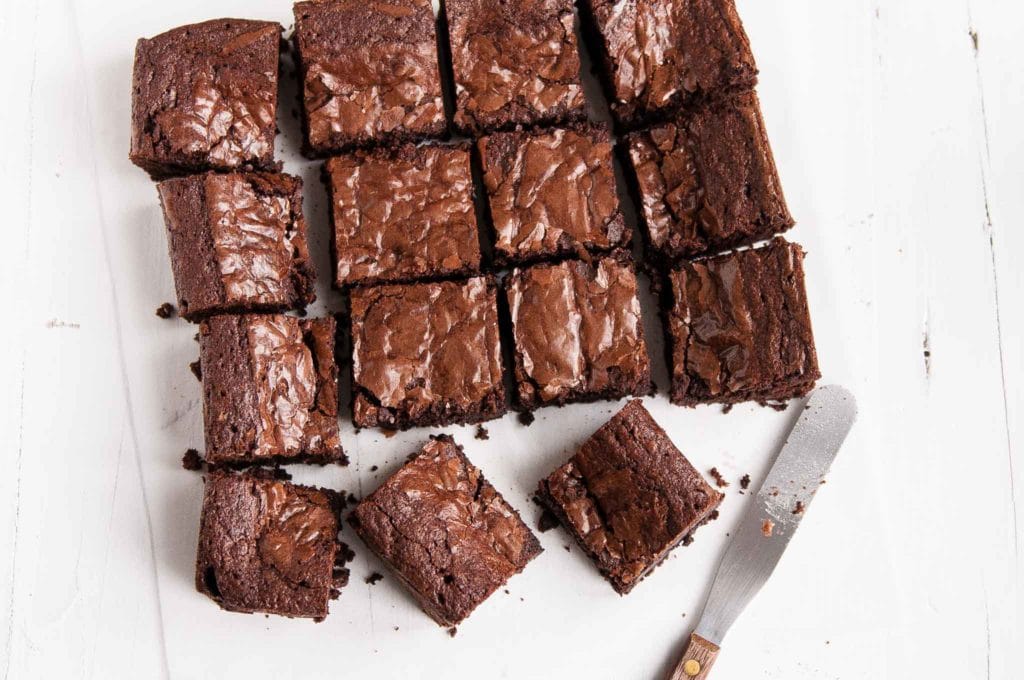 Ingredients Equipment 200g caster sugarsmall saucepan115g butter, meltedmixing bowl30g cocoa powderweighing scales1 teaspoon vanilla extractwooden spoon2 eggsbaking tin115g plain flourmeasuring spoons ¼ teaspoon baking powder¼ teaspoon salt75g chocolate chips